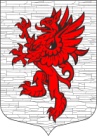 СОВЕТ ДЕПУТАТОВ       МУНИЦИПАЛЬНОГО ОБРАЗОВАНИЯЛОПУХИНСКОЕ СЕЛЬСКОЕ ПОСЕЛЕНИЕЛОМОНОСОВСКОГО МУНИЦИПАЛЬНОГО РАЙОНАЛЕНИНГРАДСКОЙ ОБЛАСТИчетвёртый созывРЕШЕНИЕ11 августа 2022 года                                                                                      № 27О награждении  знаком  «За заслуги» муниципального образования Лопухинское сельское поселение Ломоносовского муниципального района Ленинградской области»В соответствии с Федеральным законом от 06.10.2003 г. № 131-ФЗ «Об общих принципах организации местного самоуправления в Российской Федерации», в соответствии с Уставом муниципального образования  Лопухинское сельское поселение Ломоносовского муниципального района Ленинградской области, руководствуясь Положением о Знаке «За заслуги» муниципального образования Лопухинское сельское поселение Ломоносовского муниципального района Ленинградской области, утвержденным решением Совета депутатов муниципального образования Лопухинское сельское поселение МО Ломоносовский муниципальный район Ленинградской области от 16 апреля 2015 № 56, Совет депутатов муниципального образования  Лопухинское сельское поселение Ломоносовского муниципального района Ленинградской области решил:1. Наградить Знаком «За заслуги» муниципального образования Лопухинское сельское поселение Ломоносовского муниципального района Ленинградской области:-  Абакумова Евгения Николаевича;-  Галынину Валентину Павловну.2.Разместить, настоящее решение на официальном сайте МО Лопухинское сельское поселение в информационно-телекоммуникационной сети Интернет по электронному адресу: www.лопухинское-адм.рф3. Настоящее решение вступает в силу со дня его принятия.Глава муниципального образованияЛопухинское сельское поселение	                                                 В.В.  Шефер